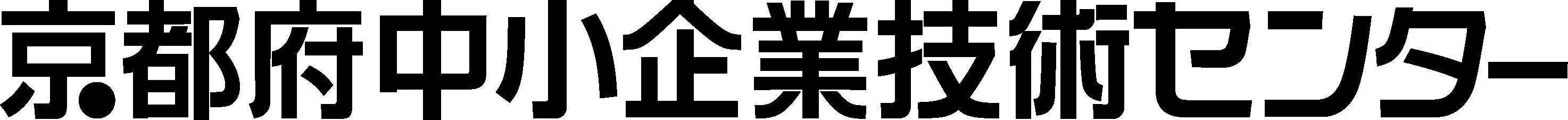 当センター所有の分析機器等について概要説明と取扱実習を中心とした操作講習会を開催します。開発、品質管理担当者様に新製品開発、品質向上、不良品対策等にこうした機器をご活用いただくため開催するものです。（平成２９年度　第１期）□　会 場 ： 〒600-8813 京都市下京区中堂寺南町134(七本松通五条下ル) 京都府産業支援センター　各研究室（当日、職員がご案内します。）□　受講料： 無料□　申込先：京都府中小企業技術センター　企画連携課 企画・情報担当TEL：075-315-8635　FAX：075-315-9497      E-mail：kikaku@kptc.jp当センターホームページ（https://www.kptc.jp/）からもお申込みいただけます。□　締　切：定員に達し次第京都府中小企業技術センター　企画連携課　宛（ＦＡＸ：０７５－３１５－９４９７）機器操作講習会(第１期)申込書＊　申込書にご記入いただいた個人情報は、本講習会参加者名簿として利用させていただきます。なお、各種セミナー等に関する情報を当センターが発行するメールマガジン等でお知らせすることがあります。日　時コース名時間内　　　容定員講　師9月1日（金）構造最適化・3D造形コース（三次元CAD（構造最適化）、高速三次元成形機）13:30～16:30構造（トポロジー）最適化により剛性を保ったまま部品の軽量化設計を行い、3Dプリンタで造形する。5名基盤技術課宮内主任研究員9月12日（火）3Dスキャナ活用コース（三次元スキャナ、三次元CAD）13:30～16:303Dスキャナを用いて計測し、3D-CADデータとの照合・比較計測、断面データの作成、幾何公差の評価を行う。5名基盤技術課宮内主任研究員村松技師10月17日（火）非破壊検査コース（工業用X線透過装置、マイクロフォーカスX線CT）13:30～16:30製品を破壊せずに内部の透過像を観察できる工業用X線透過装置及び、マイクロフォーカスX線CTについて説明、実習を行う。5名基盤技術課後藤副主査応用技術課堀主任研究員企業名（所在地）〒〒〒連絡担当者所属　　　　　　　　　　　　氏名所属　　　　　　　　　　　　氏名所属　　　　　　　　　　　　氏名電話番号ＦＡＸE-mail日  程コース名所 　属氏 　名9月1日(金)構造最適化・３Ｄ造形コース9月1日(金)構造最適化・３Ｄ造形コース9月12日（火）３Ｄスキャナ活用コース9月12日（火）３Ｄスキャナ活用コース10月17日（火）非破壊検査コース10月17日（火）非破壊検査コース